REPUBLIKA SLOVENIJA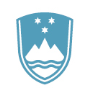 Ministrstvo za obramboDIREKTORAT ZA LOGISTIKOVojkova cesta 55, 1000 Ljubljana		                                                                                                      T: 01 471 25 46		F: 01 471 24 23		E: glavna.pisarna@mors.si		www.mors.siŠtevilka:	430-258/2021-3Datum:	16. 08. 2021 POVABILO K ODDAJI PONUDBEza oddajo javnega naročila nižje vrednosti zaVZDRŽEVANJE IN KALIBRACIJO MEHANSKIH MERIL IN MERILNE OPREMEMORS 220/2021-JNNVNAROČNIK:Republika Slovenija, Ministrstvo za obrambo, Vojkova cesta 55, 1000 Ljubljana, e-pošta: glavna.pisarna@mors.si.POVABILOPOVABILO K ODDAJI PONUDBEVabimo vas, da predložite ponudbo za javno naročilo, ki se izvaja skladno z Navodilom o postopkih oddaje javnih naročil nižje vrednosti v Ministrstvu za obrambo (MO št. 0070-26/2020-9, z dne 4. 1. 2021) in Zakona o interventnih ukrepih za zajezitev epidemije Covid-19 in omilitev posledic za državljane in gospodarstvo (Uradni list RS, št. 49/2020, z dne 10. 4. 2020) po postopku zbiranja ponudb za vzdrževanje in kalibracijo mehanskih meril in merilne opreme.OZNAKA IN PREDMET JAVNEGA NAROČILAOznaka javnega naročila: MORS 220/2021-JNNV.Predmet javnega naročila je sklenitev enoletne pogodbe za servisiranje, redno in izredno vzdrževanje ter kalibracijo mehanskih meril in merilne opreme (v nadaljevanju: merilna oprema), in sicer na podlagi dejanskih potreb ter razpoložljivih finančnih sredstev naročnika.Specifikacija merilne opreme s količinami je posebna priloga (v obliki Excelovega dokumenta) povabila k oddaji ponudbe.Tehnične specifikacije predmeta javnega naročila so razvidne iz IV. poglavja: Opis predmeta naročila.OKVIRNA VREDNOST NAROČILASkupna okvirna vrednost naročila za 12-mesečno obdobje znaša 38.524,59 EUR brez davka na dodano vrednost (v nadaljevanju: DDV) oziroma 47.000,00 EUR z DDV. DDV se obračuna skladno z veljavno zakonodajo.Vrednost naročila je okvirna in za naročnika ni obvezujoča, ter se prilagaja dejanskim potrebam in finančnim zmogljivostim naročnika. Naročnik ni odškodninsko ali kakorkoli odgovoren za nedoseganje okvirne vrednosti naročila.KRAJ IZVAJANJA STORITEVKraj izvajanja servisiranja, rednega in izrednega vzdrževanja ter kalibracije merilne opreme (v nadaljevanju: storitev) je predvidoma delavnica izvajalca oziroma se določi glede na posamezno naročilo pogodbenih del.Naročnik bo merilno opremo predvidoma pripeljal v popravilo ali kalibracijo v delavnico izvajalca ter jo po izvršeni storitvi tam prevzel ter sam odpeljal (naročnik in izvajalec se lahko za posamezen primer dogovorita tudi drugače).VELJAVNOST POGODBEPogodba bo sklenjena za obdobje do največ dvanajst (12) mesecev šteto od dneva sklenitve pogodbe. Dela se bodo izvajala sukcesivno, glede na dejanske potrebe naročnika.ROK IN NAČIN PLAČILANaročnik se zaveže e-račun plačati trideseti (30.) dan, pri čemer rok plačila začne teči naslednji dan po uradnem prejemu listine (e-računa), ki je podlaga za izplačilo.E-račun mora biti naslovljen na Ministrstvo za obrambo, Vojkova cesta 55, 1000 Ljubljana, z navedbo številke pogodbe, številke naročilnega lista ter pripisom organizacijske enote, ki je naročilni list izdala.V primeru, da e-račun ne bo izpolnjen z zahtevanimi podatki, se e-račun zavrne.E-račun se uporablja le za slovenske pravne osebe, tuji ponudniki pošiljajo račune v PDF obliki na e-naslov: glavna.pisarna@mors.si.PROTIKORUPCIJSKA KLAVZULAPogodba, pri kateri kdo v imenu ali na račun druge pogodbene stranke, predstavniku ali posredniku organa ali organizacije iz javnega sektorja obljubi, ponudi ali da kakšno nedovoljeno korist: za pridobitev posla, za sklenitev posla pod ugodnejšimi pogoji, za opustitev dolžnega nadzora nad izvajanjem pogodbenih obveznosti ali za drugo ravnanje ali opustitve, s katerim je organu ali organizaciji iz javnega sektorja povzročena škoda ali je omogočena pridobitev nedovoljene koristi predstavniku organa, posredniku organa ali organizacije iz javnega sektorja, drugi pogodbeni stranki ali njenemu predstavniku, zastopniku ali posredniku, je nična.NAVODILA PONUDNIKOM ZA IZDELAVO PONUDBEODDAJA PONUDBEPonudnik mora svojo ponudbo oddati do vključno 6. 9. 2021 na elektronski naslov glavna.pisarna@mors.si, s pripisom »MORS 220/2021-JNNV, številka zadeve 430-258/2021«. Ponudba poslana v elektronski obliki mora biti podpisana, žigosana, skenirana in v PDF obliki.Ponudnik odda ponudbo za celotno javno naročilo. Variantne ponudbe ne bodo upoštevane. Ponudnik lahko predloži le eno (1) ponudbo. Ponudnik, ki predloži več kot eno (1) ponudbo, diskvalificira vse svoje ponudbe.Ponudnik lahko v postopku javnega naročanja umakne svojo ponudbo.Vse stroške povezane s pripravo in predložitvijo ponudbe nosi ponudnik.Ponudba mora vsebovati izpolnjene, podpisane in žigosane obrazce:Priloga 1: Obrazec ponudbe – podatki o ponudniku,Priloga 2: Ponudba – cene,Priloga 2.1: Ponudba – cene: Podatki za ocenjevanje,Priloga: Obrazci – ceniki (ceniki so povabilu k oddaji ponudbe priloženi v obliki Excelovega dokumenta kot posebna priloga),Priloga 3: Izjava o izpolnjevanju tehničnih zahtev naročnika,Priloga 4: Krovna izjava,Priloga 5: Izjava o udeležbi fizičnih in pravnih oseb v lastništvu ponudnika,Priloga 6: Izjava o omejitvah poslovanja,Priloga 7: Osnutek pogodbe.POJASNILA IN ROK ZA POJASNILA POVABILA K ODDAJI PONUDBEV koliko ponudnik potrebuje obrazložitev navedb oziroma zahtev iz povabila k oddaji ponudbe, lahko naročniku naslovi vprašanje v pisni obliki najkasneje 6 (šest) dni pred potekom roka za oddajo ponudbe na elektronski naslov glavna.pisarna@mors.si, s pripisom referenčne št. 430-258/2021.Naročnik bo ponudniku posredoval odgovor po e-pošti najkasneje 3 (tri) dni pred potekom roka za oddajo ponudb.VELJAVNOST PONUDBEPonudba, skupaj s ponudbeno dokumentacijo, mora veljati devetdeset (90) dni od datuma določenega za oddajo ponudbe, kar ponudnik potrdi z oddajo ponudbe.V kolikor zaradi objektivnih okoliščin v roku veljavnosti ponudbe ne pride do podpisa pogodbe, lahko naročnik od ponudnika zahteva podaljšanje roka za veljavnost ponudbe, vendar ne več kot za šestdeset (60) dni. Zahteve in odgovori v zvezi s podaljšanjem ponudb morajo biti v pisni obliki.PONUDBENA CENAPonudnik mora izpolniti Prilogo: Obrazci – ceniki, ki je priložena povabilu k oddaji ponudbe v obliki Excelovega dokumenta, ter Prilogo 2.1: Ponudba – cene: Podatki za ocenjevanje, kjer navede ponudbene cene na naslednji način:Cene morajo vsebovati vrednosti v EUR, na enoto brez DDV, vrednost DDV ter ceno na enoto z DDV, zaokrožene na dve decimalni mesti, sicer bo naročnik vrednost na dve decimalni mesti zaokrožil sam, upoštevajoč splošno veljavna pravila zaokroževanja vrednosti.V kolikor cena ne bo zapisana z decimalnima mestoma, bo naročnik na prvih dveh decimalnih mestih upošteval vrednost »nič« (0).V kolikor ponudnik cene v posamezno postavko ne vpiše, se šteje, da predmetne postavke ne ponuja in tako ne izpolnjuje vseh zahtev naročnika iz predmetnega povabila k oddaji ponudbe.V kolikor ponudnik vpiše ceno »nič« (0,00) EUR, se šteje, da postavko ponuja brezplačno.Cene morajo biti izračunane na rok plačila trideseti (30.) dan od uradnega prejema e-računa na naslovu naročnika, z upoštevanjem, da rok plačila začne teči naslednji dan po prejemu e-računa pri naročniku in morajo biti veljavne za čas veljavnosti ponudbe in pogodbe.Zajeti morajo biti vsi stroški in popusti, naročnik naknadno ne bo priznaval nikakršnih stroškov.Cene za storitve vključuje pariteto DDP (INCOTERMS 2020): prostori izvajalca oziroma glede na posamezno pogodbeno naročilo in dogovor z naročnikom.RAČUNSKE NAPAKENaročnik bo ponudbo preveril zaradi računskih napak. Ob izključnem pisnem soglasju ponudnika bo naročnik popravil računske napake, ki jih odkrije pri pregledu in ocenjevanju ponudbe. Pri tem se količina in cena na enoto brez DDV ne smeta spreminjati.Če se pri pregledu in ocenjevanju ponudbe ugotovi, da je prišlo do računske napake zaradi nepravilne, vnaprej določene matematične operacije s strani naročnika, lahko naročnik ob pisnem soglasju ponudnika popravi računsko napako tako, da ob upoštevanju cen na enoto brez DDV in količin, ki jih ponudi ponudnik, izračuna vrednost ponudbe z upoštevanjem pravilne matematične operacije.Naročnik lahko ob pisnem soglasju ponudnika napačno zapisano stopnjo DDV popravi v pravilno.OCENJEVANJE PONUDB IN POGAJANJANaročnik bo ocenjevanje ponudb in pogajanja izvedel na naslednji način:faza: po komisijskem odpiranju ponudb naročnik izvede pregled prejetih ponudb. V tej fazi ponudnike, ki so predložili vse podatke za ocenjevanje, pozove k odpravi morebitnih računskih napak, formalnih nepravilnosti, k predložitvi potrebnih pojasnil in odpravi ugotovljenih neskladnosti. Naročnik s ponudniki izvede tudi uskladitev glede izvedbe predmeta naročila.faza: naročnik s ponudniki, ki so predložili formalno popolno in primerno ponudbo, izvede pogajanja glede ocenjevalnih meril. Naročnik lahko izvede več krogov pogajanj, bo pa v naprej napovedal zadnji krog, ki se izjemoma lahko ponovi le, če bosta dva (2) ali več ponudnikov dosegla enako največje število točk.faza: ponudniki predložijo končno ponudbo.faza: po izvedenem komisijskem odpiranju končnih ponudb bodo ponudniki najprej razvrščeni glede na spodaj navedeni ocenjevalni merili. Najugodnejšega ponudnika bo naročnik pregledal in ugotavljal, ali je njegova ponudba popolna in za naročnika cenovno sprejemljiva. Naročnik bo v primeru, da najugodnejša ponudba ne bo popolna, pregledal naslednjo najugodnejšo ponudbo in postopek ponovil, vse dokler ne ugotovi popolnosti ponudbe, ki jo pregleduje.Naročnik si pridružuje pravico, da zgoraj navedene faze združi.V primeru, da se ponudnik v roku ne odzove na pogajanja, bo naročnik upošteval njegovo zadnjo predloženo ponudbo.Naročnik bo pogajanja izvedel tudi v primeru, da na javno naročilo prejme zgolj eno ponudbo.Ocenjevalni merili za določanje najugodnejše ponudbeNaročnik bo izbral ekonomsko najugodnejšega ponudnika za celotno javno naročilo na podlagi naslednjih dveh (2) ocenjevalnih meril:skupna vrednost ponudbe za kalibracijo v EUR brez DDV incena delovne ure vzdrževanja v EUR brez DDV.Skupna vrednost ponudbe za kalibracijo v EUR brez DDV (maksimalno število točk: 80)Dokazilo: Priloga 2.1: Ponudba – cene: Podatki za ocenjevanje; ocenjevalno merilo: skupna vrednost ponudbe za kalibracijo v EUR brez DDV.Cena delovne ure vzdrževanja v EUR brez DDV (maksimalno število točk: 20)Dokazilo: Priloga 2.1: Ponudba – cene: Podatki za ocenjevanje; ocenjevalno merilo: cena delovne ure vzdrževanja v EUR brez DDV.Ponudnik lahko prejme maksimalno sto (100) točk. Število dobljenih točk je vsota točk obeh meril.Naročnik bo izbral ponudnika, ki bo skupno dosegel največje število točk ob pogoju, da bo njegova ponudba po pregledu označena za popolno.OPIS PREDMETA NAROČILAIzbrani izvajalec bo izvajal storitve servisiranja, rednega in izrednega vzdrževanja ter kalibracijo merilne opreme ter druge storitve, potrebne za operativnost merilne opreme, ki je v uporabi v Ministrstvu za obrambo Republike Slovenije. Izvajalec mora zagotavljati storitve za vso navedeno merilno opremo. V kolikor izvajalec ne zagotavlja vseh zahtevanih storitev za vso merilno opremo, ki je v uporabi v Ministrstvu za obrambo Republike Slovenije, se ponudba izloči, ker ponujena storitev ne ustreza minimalnim tehničnim zahtevam naročnika.Specifikacija merilne opreme s količinami se nahaja v obrazcu Priloga: Obrazci – ceniki, kjer je na vsakem od zavihkov naveden seznam merilne opreme glede na eno (1) od sedmih (7) fizikalnih veličin, in sicer: navor, sila / masa, temperatura, dolžina, volumen, tlak in ostalo.Seznam merilne opreme poleg količin (števila kosov) vsebuje tudi podatke o tipu merilne opreme, proizvajalcu ter morebitne dodatne opombe.Obrazec Priloga: Obrazci – ceniki je posebna priloga (v obliki Excelovega dokumenta) povabila k oddaji ponudbe.Vse storitve se bodo izvajale v soglasju in po dogovoru z naročnikom.Po oziroma ob kalibraciji merilne opreme mora izvajalec izdelati pisni certifikat o kalibraciji, z merilnim zapisnikom o vseh kalibriranih parametrih, za vsak kos opreme, posebej.Izvajalec bo potrebni potrošni material za izvedbo storitev obračunaval skladno z veljavnimi ceniki.Način naročanja servisiranja ter rednega in izrednega vzdrževanja:Naročnik pošlje izvajalcu pisni zahtevek (obrazec ST 09.1), v katerem navede merilno opremo in opis predvidene storitve. Namenjen je tudi kot primopredajni zapisnik. Izvajalec predloži ponudbo za vsako posamezno naročilo storitve na predračunu za delo izvajalca in na predračunu za material izvajalca. V primeru nejasnosti se izvajalec posvetuje z naročnikom.Naročnik potrdi ponudbo in naročilo z izdajo naročilnega lista (obrazec SN 40). Pogoj za pričetek storitev je podpisan naročilni list s strani odredbodajalca.Prevzem merilne opreme iz popravila se potrdi z zapisnikom (obrazec ST 09.4).V primeru, da se pri pregledu oziroma popravilu opreme pokažejo dodatne potrebe po popravilu določenih delov, mora izvajalec posredovati novo oziroma dopolnjeno ponudbo z obrazložitvijo razloga povečanja vrednosti ponudbe popravila. Naročnik, na podlagi teh podatkov odloči, ali se bodo dodatna dela izvedla. Naročnik dodatna dela potrdi z izdajo dodatnega naročilnega lista. Vsa dodatna dela se zavedejo na obrazcih ST 09.1 in ST 09.4.V primerih, ko zaradi zastarelosti ali dotrajanosti merilne opreme, le-ta ni več popravljiva, ko popravilo cenovno presega koristi naročnika, ali ko originalni deli niso več dobavljivi, se izvajalec in naročnik lahko dogovorita tudi o drugačni rešitvi, sprejemljivi za naročnika z vidika funkcionalnosti in stroškov izvedbe. Izvajalec izdela oceno in jo poda naročniku. Storitve se brez potrditve naročnika z naročilnim listom ne smejo izvesti.Način naročanja kalibracije:Naročilo za izvedbo kalibracije bo naročnik posredoval izvajalcu z izpolnjenim naročilnim listom (obrazec SN 40).Merilno opremo naročnik izroči izvajalcu v kalibracijo v prostorih izvajalca, kjer se po opravljeni storitvi tudi opravi prevzem na podlagi certifikata o kalibraciji s pripadajočim merilnim zapisnikom in se potrdi dokument (prevzemnico) s katerim naročnik prevzame merilno opremo v uporabo (naročnik in izvajalec se lahko za posamezen primer dogovorita tudi drugače).V primeru, da izvajalec sprejme merilno opremo od enote in izvaja storitve brez vednosti in potrditve naročilnega lista s strani pooblaščenih oseb naročnika, mu le ta ni dolžan plačati storitve in porabljenega materiala.Podrobnosti izvedbe so razvidne tudi iz osnutka pogodbe (Priloga 7).Priloga 1: Podatki o ponudnikuOBRAZEC PONUDBE NA JAVNO NAROČILOMORS 220/2021-JNNVVZDRŽEVANJE IN KALIBRACIJA MEHANSKIH MERIL IN MERILNE OPREMEPonudba št.:	______________________________________Datum:		______________________________________PODATKI O PONUDNIKU					       (desni stolpec izpolni ponudnik)Priloga 2: Ponudba – ceneMORS 220/2021-JNNV: Vzdrževanje in kalibracija mehanskih meril in merilne opremeŠtevilka ponudbe __________________ z dne __________________.Ponudba mora veljati devetdeset (90) dni od datuma določenega za oddajo ponudbe.Ponudnik Prilogi 2: Ponudba – cene priloži tudi:Izpolnjeno Prilogo: Obrazci – ceniki (posebna priloga povabilu k oddaji ponudbe v obliki Excelovega dokumenta) ter ostale morebitne cenike, pomembne za izvajanje storitev po tem postopku, iz katerih morajo biti razvidne cene z in brez DDV oziroma mora biti navedeno, ali so predložene cene z ali brez DDV.Podatke potrebne za naročanje storitev (kontaktna oseba, naslov, telefon, e-pošta, …).Predlog izvedbe/zagotavljanja storitev.Opomba: Navodila za izpolnjevanje obrazca Priloga: Obrazci – cenikiObrazec Priloga: Obrazci – ceniki vsebuje sedem (7) ločenih zavihkov za sedem (7) različnih fizikalnih veličin (navor, sila / masa, temperatura, dolžina, volumen, tlak in ostalo). Znotraj vsakega zavihka, ki predstavlja eno (1) od sedmih (7) fizikalnih veličin, je preglednica za predmetno fizikalno veličino, s seznamom merilne opreme, v katero ponudnik navede ponudbene cene za kalibracijo enega (1) kosa merilne opreme v EUR brez DDV, terzbirnik, v katerega ponudnik navede skupno vrednost kalibracije z in brez DDV ter vrednost DDV za predmetno fizikalno veličino.Zadnji, osmi (8.), zavihek obrazca vsebuje preglednico s skupnimi vrednostmi za kalibracijo v EUR brez DDV za vsako od sedmih (7) fizikalnih veličin ter vsoto le-teh, tj. skupno vrednost ponudbe za kalibracijo (za vse fizikalne veličine) v EUR brez DDV.Priloga 2.1: Ponudba – cene: Podatki za ocenjevanjeMORS 220/2021-JNNV: Vzdrževanje in kalibracija mehanskih meril in merilne opremeŠtevilka ponudbe __________________ z dne __________________.Ponudnik v spodnjo preglednico vpiše skupno vrednost ponudbe za kalibracijo (za vse fizikalne veličine) v EUR brez DDV, ki jo prepiše iz Priloge: Obrazci – ceniki.V kolikor bi prišlo do razhajanj med cenami iz obrazca Priloga: Obrazci – ceniki in navedbami v spodnji preglednici te priloge (Priloga 2.1: Ponudba – cene: Podatki za ocenjevanje), se upošteva cena iz obrazca Priloga: Obrazci – ceniki (posebna priloga povabilu k oddaji ponudbe v obliki Excelovega dokumenta).Podlaga za obračun servisiranja in vzdrževanja je cena delovne ure vzdrževanja po ponudbi izvajalca v delavnici izvajalca. Delovna (servisna) ura se bo obračunavala na enega (1) serviserja, ne glede na število serviserjev, ki so prisotni pri popravilu oziroma vzdrževanju in po dejansko opravljenem času. Servisna ura je enotna, ne glede na strokovni profil serviserja.V primeru popravila na lokaciji naročnika se izvajalcu storitve prizna kilometrino, šteto od lokacije sedeža podjetja do mesta opravljanja storitev in nazaj, po najkrajši poti. Kilometrina se obračuna skladno z Uredbo o davčni obravnavi povračil stroškov in drugih dohodkov iz delovnega razmerja (Uradni list RS št. 140/06 in 76/08) in sicer za eno (1) vozilo, ne glede na to, koliko serviserjev je prisotnih pri popravilu. Cena delovne ure na poti je lahko največ petindvajset odstotkov (25%) redne ure.Cena urne postavke na terenu je enaka ceni urne postavke v delavnici.Priloga 3IZJAVA O IZPOLNJEVANJU TEHNIČNIH ZAHTEV NAROČNIKAMORS 220/2021-JNNVVZDRŽEVANJE IN KALIBRACIJA MEHANSKIH MERIL IN MERILNE OPREMEIzjavljamo, da izpolnjujemo vse zahteve naročnika, navedene v poglavju IV: Opis predmeta naročila, kar dokazujemo tudi s priloženo izjavo, da smo skladno z veljavnimi predpisi v Republiki Sloveniji usposobljeni za izvajanje storitev, ki so predmet naročila.Priloga:Izjava o usposobljenosti za izvajanje storitev.Priloga 4KROVNA IZJAVAPotrjujemo, da:smo seznanjeni z vsebino povabila za to javno naročilo in splošnimi pogodbenimi pogoji ter z njimi v celoti soglašamo ter potrjujemo, da smo seznanjeni z navodilom za izdelavo ponudbe, z njim soglašamo in bomo ponudbe pripravili in predložili skladno z zahtevami, navedenimi v omenjenem navodilu;razpolagamo z ustreznimi zmogljivostmi za kakovostno realizacijo predmeta javnega naročila;so vsi podatki v naši ponudbi resnični in niso zavajajoči. Seznanjeni smo s tem, da lahko naročnik našo ponudbo zavrne, če bodo naši podatki v ponudbeni dokumentaciji zavajajoči.Izjavljamo, da:smo bili dolžni in smo spremljali ter pri pripravi ponudbe upoštevali vprašanja in odgovore, obvestila in sporočila, vezana na predmetno javno naročilo;nismo spreminjali določb povabila za predmetno javno naročilo;vse kopije dokumentov, ki so predložene ponudbi, ustrezajo originalom;nam zakon ali katerikoli drug predpis ne prepoveduje skleniti pogodbe, katere predmet je javno naročilo po tem javnem razpisu;smo registrirani za opravljanje dejavnosti, ki je predmet javnega naročila;nismo prenehali opravljati dejavnosti, v katero sodi izvajanje javnega naročila;proti nam ni bila izdana pravnomočna sodba, ki kaže na našo nestrokovnost iz dejavnosti, v katero sodi izvajanje javnega naročila;smo sprejeli izjavo o varnosti, skladno z zakonom o varstvu in zdravju pri delu;smo pri pripravi ponudbe upoštevali veljavno zakonodajo v zvezi z določanjem poslovnih skrivnosti.Priloga 5glava ponudnikaZaradi namena iz šestega odstavka 14. člena Zakona o integriteti in preprečevanju korupcije (Uradni list RS, št. 69/11 – uradno prečiščeno besedilo in 158/20, v nadaljevanju: ZIntPK), t.j. zaradi zagotovitve transparentnosti posla in preprečitve korupcijskih tveganj pri sklepanju pravnih poslov kot zakoniti zastopnik ponudnika v postopku javnega naročanja podajam naslednjoIZJAVO O UDELEŽBI FIZIČNIH IN PRAVNIH OSEB V LASTNIŠTVU PONUDNIKAPodatki o ponudniku (pravna oseba, podjetnik, društvo ali drug pravni subjekt, ki nastopa v postopku javnega naročanja): Firma ponudnika: __________________________________________________________________________Sedež ponudnika (država, ulica in hišna številka, naselje, občina, poštna številka in kraj): __________________________________________________________________________Matična številka ponudnika oziroma davčna številka za druge fizične in pravne osebe - ponudnike, ki niso vpisane v poslovnem registru: __________________________________________________________________Ponudnik je nosilec tihe družbe (ustrezno označi): 	   DA		    NE	Lastniška struktura ponudnika:Podatki o udeležbi fizičnih oseb v lastništvu ponudnika, vključno s tihimi družbeniki:Fizična oseba 1:Ime in priimek: _________________________________________________________________________Prebivališče – stalno, razen če ima oseba začasno prebivališče v Republiki Sloveniji (država, ulica in hišna številka, naselje, občina, poštna številka in kraj): ________________________________________________________________________Delež lastništva ponudnika: _________________________________________________Tihi družbenik (ustrezno označi): 	  DA		   NE	Če DA, navedite nosilca tihe družbe: ____________________________________________________________Fizična oseba 2:Ime in priimek: ____________________________________________________________________________Prebivališče – stalno, razen če ima oseba začasno prebivališče v Republiki Sloveniji (država, ulica in hišna številka, naselje, občina, poštna številka in kraj): _______________________________________________________________________Delež lastništva ponudnika: _________________________________________________Tihi družbenik (ustrezno označi): 	  DA		 NE	Če DA, navedite nosilca tihe družbe: ____________________________________________________________Fizična oseba 3:Ime in priimek: ____________________________________________________________________________Prebivališče – stalno, razen če ima oseba začasno prebivališče v Republiki Sloveniji (država, ulica in hišna številka, naselje, občina, poštna številka in kraj): _______________________________________________________________________Delež lastništva ponudnika: _________________________________________________Tihi družbenik (ustrezno označi): 	  DA		  NE	Če DA, navedite nosilca tihe družbe: ____________________________________________________________(ustrezno nadaljuj seznam)Podatki o udeležbi pravnih oseb v lastništvu ponudnika, vključno z navedbo, ali je pravna oseba nosilec tihe družbe:Naziv pravne osebe: ___________________________________________________________________Sedež pravne osebe: ___________________________________________________________________Delež lastništva ponudnika: ___________________________________________________________________Matična številka ponudnika oziroma davčna številka za druge pravne osebe, ki niso vpisane v poslovnem registru: __________________________________________________________________Pravna oseba je hkrati nosilec tihe družbe (ustrezno označi):	 	DA		NE	pri čemer je pravna oseba v lasti naslednjih fizičnih oseb:Ime in priimek: _______________________________________________________________________Prebivališče – stalno, razen če ima oseba začasno prebivališče v Republiki Sloveniji (država, ulica in hišna številka, naselje, občina, poštna številka in kraj): _______________________________________________________________________Delež lastništva ponudnika: _________________________________________________Tihi družbenik (ustrezno označi): 	  DA		  NE	Če DA, navedite nosilca tihe družbe: _________________________________________________________________(ustrezno nadaljuj seznam)Podatki o udeležbi družb v lastništvu ponudnika, za katere se po določbah zakona, ki ureja gospodarske družbe, šteje, da so povezane s ponudnikom:Naziv pravne osebe: ________________________________________________________________________Sedež pravne osebe: ________________________________________________________________________Matična številka ponudnika oziroma davčna številka za druge pravne osebe, ki niso vpisane v poslovnem registru: __________________________________________________________________je v medsebojnem razmerju, v skladu s 527. členom ZGD s pravno osebo:Naziv pravne osebe: ________________________________________________________________________Sedež pravne osebe: ________________________________________________________________________Matična številka ponudnika oziroma davčna številka za druge pravne osebe, ki niso vpisane v poslovnem registru: _________________________________________________________________________povezana na način __________________________________________________________(ustrezno nadaljuj seznam)Izjavljam, da sem kot fizične osebe - udeležence v lastništvu ponudnika navedel:vsako fizično osebo, ki je posredno ali neposredno imetnik več kakor 5% delnic, oziroma je udeležena z več kot 5% deležem pri ustanoviteljskih pravicah, upravljanju ali kapitalu pravne osebe, ali ima obvladujoč položaj pri upravljanju sredstev pravne osebe;vsaka fizična oseba, ki pravni osebi posredno zagotovi ali zagotavlja sredstva, in ima na tej podlagi možnost nadzorovati, usmerjati ali drugače bistveno vplivati na odločitve uprave ali drugega poslovodnega organa pravne osebe pri odločanju o financiranju in poslovanju.S podpisom te izjave jamčim, da v celotni lastniški strukturi ni udeleženih drugih fizičnih ter pravnih oseb in tihih družbenikov, ter gospodarskih subjektov, za katere se glede na določbe zakona, ki ureja gospodarske družbe, šteje, da so povezane družbe.S podpisom te izjave jamčim za točnost in resničnost podatkov ter se zavedam, da je pogodba v primeru lažne izjave ali neresničnih podatkov o dejstvih v izjavi nična. Zavezujem se, da bom naročnika obvestil o vsaki spremembi posredovanih podatkov.Priloga 6IZJAVA O OMEJITVAH POSLOVANJA1MORS 220/2021-JNNVVZDRŽEVANJE IN KALIBRACIJA MEHANSKIH MERIL IN MERILNE OPREME(NAVEDBA IMENA IN PRIIMKA FIZIČNE OSEBE2 ALI ODGOVORNE OSEBE3 GOSPODARSKEGA SUBJEKTA)izjavljam, da gospodarski subjekt (NAVEDBA GOSPODARSKEGA SUBJEKTA4) ni / nisem povezan s funkcionarjem in po mojem vedenju ni / nisem  povezan z družinskim članom funkcionarja v Ministrstvu za obrambo RS na način, določen v prvem odstavku 35. člena Zakona o integriteti in preprečevanju korupcije (Uradni list RS, št. 69/11 – uradno prečiščeno besedilo in 158/20, v nadaljevanju: ZIntPK).1. odstavek 35. člena ZIntPK:Organ ali organizacija javnega sektorja, ki je zavezan postopek javnega naročanja voditi skladno s predpisi, ki urejajo javno naročanje, ali izvaja postopek podeljevanja koncesij ali drugih oblik javno-zasebnega partnerstva, ne sme naročati blaga, storitev ali gradenj, sklepati javno-zasebnih partnerstev ali podeliti posebnih ali izključnih pravic subjektom, v katerih je funkcionar, ki pri tem organu ali organizaciji opravlja funkcijo, ali njegov družinski član:udeležen kot poslovodja, član poslovodstva ali zakoniti zastopnik alineposredno ali prek drugih pravnih oseb v več kot pet odstotnem deležu udeležen pri ustanoviteljskih pravicah, upravljanju ali kapitalu._________________________1 Izjava se predloži v postopku podeljevanja koncesije, sklepanja javno-zasebnega partnerstva ali v postopku javnega naročanja, če ta ni bil izveden, pa pred sklenitvijo pogodbe z organom ali organizacijo javnega sektorja iz 1. odstavka 35. člena ZIntPK.2 Navedba mora vsebovati ime in priimek fizične osebe, naslov stalnega bivališča ter podatek, s katerim je fizično osebo mogoče jasno identificirati (npr. EMŠO).3 Navedba mora vsebovati ime in priimek odgovorne osebe, naslov stalnega bivališča ter podatek, s katerim je odgovorno osebo mogoče jasno identificirati (npr. EMŠO).4 Navedba poslovnega subjekta mora vsebovati naziv poslovnega subjekta, naslov poslovnega subjekta ter podatek, s katerim je mogoče poslovni subjekt jasno identificirati (npr. matična številka poslovnega subjekta).Priloga 7: Osnutek pogodbe (ponudnik mora podpisati in žigosati vzorec pogodbe)POGODBA NIŽJE VREDNOSTI ZAVZDRŽEVANJE IN KALIBRACIJO MEHANSKIH MERIL IN MERILNE OPREMEki jo skleneta in podpišetaNAROČNIK:	Republika Slovenija, Ministrstvo za obrambo,		Vojkova cesta 55, 1000 Ljubljana,		ki ga zastopa minister _________________		Matična št.:	5268923000		Št. TRR:	01100-6370191114		Davčna št.:	47978457inIZVAJALEC:	______________________________		______________________________ki ga zastopa direktor	_________________________Matična št.:	_____________________Št. TRR: 	_____________________Davčna št.:	_____________________Splošni določbi1. členPogodbeni stranki skleneta pogodbo nižje vrednosti na podlagi izvedenega postopka javnega naročila nižje vrednosti MORS 220/2021-JNNV za vzdrževanje in kalibracijo mehanskih meril in merilne opreme (v nadaljevanju: merilna oprema).Izvajalec je bil izbran kot najugodnejši ponudnik na podlagi odločitve o oddaji javnega naročila, št. 430-258/2021-___ z dne __________.Predmet pogodbe2. členIzvajalec se zavezuje, da bo izvajal storitve servisiranja, rednega in izrednega vzdrževanja ter kalibracijo merilne opreme (v nadaljevanju: storitve), kot izhaja iz zahtev naročnika iz povabila k oddaji ponudbe MORS 220/2021-JNNV in iz ponudbene dokumentacije št. __________ z dne __________, ki je priloga in sestavni del te pogodbe.Okvirna skupna vrednost pogodbe, cene, kraj in rok izvedbe3. členKer bo naročnik dajal posamezna sprotna naročila za izvedbo storitev, se skupna vrednost pogodbe določi okvirno. Okvirna skupna vrednost pogodbe za 12-mesečno obdobje znaša 38.524,59 EUR brez davka na dodano vrednost (v nadaljevanju: DDV) oziroma 47.000,00 EUR z DDV. DDV se obračuna skladno z veljavno zakonodajo.Vrednost pogodbe za naročnika ni obvezujoča in se prilagaja dejanskim potrebam in finančnim zmogljivostim naročnika. Naročnik ni odškodninsko ali kakorkoli odgovoren za nedoseganje okvirne vrednosti pogodbe.Izvajalec se zavezuje, da bo storitve po tej pogodbi izvajal po cenah, navedenih v ponudbi št. __________ z dne __________, ki je priloga in sestavni del te pogodbe.Cene za vsako posamezno naročilo, morajo biti izražene na naslednji način:Cene morajo vsebovati vrednosti v EUR, na enoto brez DDV, vrednost DDV ter ceno na enoto z DDV, zaokrožene na dve decimalni mesti, sicer bo naročnik vrednost na dve decimalni mesti zaokrožil sam, upoštevajoč splošno veljavna pravila zaokroževanja vrednosti.Cene morajo biti izračunane na rok plačila trideseti (30.) dan od uradnega prejema e-računa na naslovu naročnika, z upoštevanjem, da rok plačila začne teči naslednji dan po prejemu listine pri naročniku in morajo biti veljavne do realizacije posla.Zajeti morajo biti vsi stroški in popusti, naročnik naknadno ne bo priznaval nikakršnih stroškov oziroma morajo biti morebitna dodatna dela predhodno usklajena ter odobrena s strani naročnika.Cene za storitve vključuje pariteto DDP (INCOTERMS 2020): prostori izvajalca oziroma glede na posamezno pogodbeno naročilo in dogovor z naročnikom.V kolikor naročnik na trgu pridobi ponudbo za izvedbo storitev po bistveno nižji ceni od pogodbene, jo sme naročiti drugje.Kraj izvajanja storitev je predvidoma lokacija izvajalca oziroma se določi sproti glede na vsako posamezno pogodbeno naročilo.Naročnik bo merilno opremo predvidoma pripeljal v popravilo ali kalibracijo v delavnico izvajalca ter jo po izvršeni storitvi tam prevzel ter sam odpeljal (naročnik in izvajalec se lahko za posamezen primer dogovorita tudi drugače).Izvajalec se zavezuje storitve izvesti v rokih, določenih v konkretni ponudbi za vsako posamezno pogodbeno naročilo po predhodnem soglasju naročnika.Servisiranje ter redno in izredno vzdrževanje merilne opremePodlaga za obračun servisiranja ter rednega in izrednega vzdrževanja je cena delovne ure vzdrževanja v delavnici izvajalca, ki znaša ________ EUR brez DDV oziroma ________ EUR z vključenim DDV.Delovna (servisna) ura se bo obračunavala na enega (1) serviserja, ne glede na število serviserjev, ki so prisotni pri popravilu oziroma vzdrževanju in po dejansko opravljenem času. Servisna ura je enotna, ne glede na strokovni profil serviserja.V primeru popravila na lokaciji naročnika se izvajalcu storitve prizna kilometrino, šteto od lokacije sedeža podjetja do mesta opravljanja storitev in nazaj, po najkrajši poti. Kilometrina se obračuna skladno z Uredbo o davčni obravnavi povračil stroškov in drugih dohodkov iz delovnega razmerja (Uradni list RS, št. 140/06 in 76/08) in velja le za eno (1) vozilo, ne glede na to, koliko serviserjev je prisotnih pri popravilu. Cena delovne ure na poti je ________ EUR brez DDV oziroma ________ EUR z vključenim DDV.Cena urne postavke na terenu je enaka ceni urne postavke v delavnici.Izvajalec bo potrebni potrošni material za izvedbo storitev obračunaval skladno z veljavnimi ceniki.KalibracijaKalibracija merilne opreme se obračuna v skladu s priloženim cenikom kalibracije, kot izhaja iz obrazca Priloga: Obrazci – ceniki.Kalibracija mora biti izvedena v roku največ petinštirideset (45) dni od dneva predaje merilne opreme v kalibracijo oziroma po dogovoru z naročnikom.Izvajalec mora po oziroma ob kalibraciji merilne opreme izdelati pisni certifikat o kalibraciji, z merilnim zapisnikom o vseh kalibriranih parametrih, za vsak kos merilne opreme posebej.Način naročanja in plačila4. členZa vsako posamezno naročilo storitve se naročnik in izvajalec pred začetkom izvedbe uskladita o vseh okoliščinah naročila.Naročanje servisiranja ter rednega in izrednega vzdrževanja:Naročnik pošlje izvajalcu pisni zahtevek (obrazec ST 09.1), v katerem navede merilno opremo in opis predvidene storitve. Namenjen je tudi kot primopredajni zapisnik.Izvajalec predloži ponudbo za vsako posamezno naročilo storitve na predračunu za delo izvajalca in na predračunu za material izvajalca. V primeru nejasnosti se izvajalec posvetuje z naročnikom.Naročnik potrdi ponudbo in naročilo z izdajo naročilnega lista (obrazec SN 40). Pogoj za pričetek storitev je podpisan naročilni list s strani odredbodajalca.Prevzem merilne opreme iz popravila se potrdi z zapisnikom (obrazec ST 09.4).V primeru, da se pri pregledu oziroma popravilu merilne opreme pokažejo dodatne potrebe po popravilu določenih delov, mora izvajalec posredovati novo oziroma dopolnjeno ponudbo z obrazložitvijo razloga povečanja vrednosti ponudbe popravila. Naročnik, na podlagi teh podatkov odloči, ali se bodo dodatna dela izvedla. Naročnik dodatna dela potrdi z izdajo dodatnega naročilnega lista. Vsa dodatna dela se zavedejo na obrazcih ST 09.1 in ST 09.4.V primerih, ko zaradi zastarelosti ali dotrajanosti merilne opreme, le-ta ni več popravljiva, ko popravilo cenovno presega koristi naročnika, ali ko originalni deli niso več dobavljivi, se pogodbeni stranki lahko dogovorita tudi o drugačni rešitvi, sprejemljivi za naročnika z vidika funkcionalnosti in stroškov izvedbe. Izvajalec izdela oceno in jo poda naročniku. Storitve se brez potrditve naročnika z naročilnim listom ne smejo izvesti.Naročanje kalibracije:Naročilo za izvedbo kalibracije bo naročnik posredoval izvajalcu z izpolnjenim naročilnim listom (obrazec SN 40).Merilno opremo naročnik izroči v kalibracijo v prostorih izvajalca, kjer se po opravljeni storitvi tudi opravi prevzem na podlagi certifikata o kalibraciji s pripadajočim merilnim zapisnikom in se potrdi dokument (prevzemnico), s katerim naročnik prevzame merilno opremo v uporabo (naročnik in izvajalec se lahko za posamezen primer dogovorita tudi drugače).V primeru, da izvajalec sprejme opremo od enote in izvaja storitve brez vednosti in potrditve naročilnega lista s strani pooblaščenih oseb naročnika, mu le ta ni dolžan plačati storitve in porabljenega materiala.V primeru izvajanje storitev, za katere cene niso specificirane v tej pogodbi in se nanašajo na predmet pogodbe, se smiselno uporabita obrazca ST 09.1 in ST 09.4. Naročnik in izvajalec lahko uporabljata tudi druge obrazce, ki vsebujejo vse bistvene podatke naročila.Plačilo se izvaja za vsako posamezno izvršeno naročilo po cenikih, ki so priloga te pogodbe in na podlagi potrjenega naročilnega lista. Izvajalec bo po uspešno opravljenem kakovostnem prevzemu s strani naročnika izstavil naročniku e-račun ter priložil sledeče potrjene obrazce s strani naročnika:Za servisiranje ter redno in izredno vzdrževanje:izpolnjen in potrjen obrazec ST 09.1;kopija naročilnega lista (obrazec SN 40);izpolnjen in potrjen obrazec ST 09.4;druga poročila o opravljenih funkcionalnih preizkusih.Za kalibracijo:-	kopija naročilnega lista (obrazec SN 40);-	s strani naročnika podpisana in pravilno izpolnjena prevzemnica;-	kopija certifikata o kalibraciji.E-račun mora vsebovati specifikacijo, iz katere bo razvidna količina in vrednost opravljenih storitev po posameznih vrstah storitev in porabljen material. Opremljen mora biti z vsemi zahtevanimi obrazci, potrjenimi in podpisanimi s strani pooblaščenih oseb naročnika ter izvajalca.Naročnik se zaveže e-račun plačati trideset (30.) dan, pri čemer začne rok plačila teči naslednji dan po uradnem prejemu e-računa, ki je podlaga za izplačilo. E-račun mora biti poslan na naslov Ministrstvo za obrambo, Vojkova cesta 55, 1000 Ljubljana, s pripisom organizacijske enote, ki je naročilo izdala, številko pogodbe in številko naročilnega lista.V primeru reklamacije se e-račun zavrne. Po prejemu novega e-računa, ki se izda po odpravi reklamacije, se plačilo izvede trideseti (30.) dan po prejemu novega e-računa. Rok plačila začne teči naslednji dan po uradnem prejemu e-računa na naročnikov naslov, ki je podlaga za izplačilo.V kolikor naročnik ne poravna e-računa v dogovorjenem roku, ima izvajalec pravico zahtevati zamudne obresti.E-račun se uporablja le za slovenske pravne osebe, tuji ponudniki pošiljajo račune v PDF obliki na e-naslov: glavna.pisarna@mors.si.Kakovost opravljenih storitev in uporabljenega materiala5. členIzvajalec zagotavlja, da bo pogodbene storitve opravljal strokovno in kvalitetno, v skladu z zahtevami naročnika oziroma proizvajalca opreme ter v skladu z veljavnimi predpisi, tehničnimi navodili in priporočili ter normativi.Izvajalec bo storitve izvajal s strokovno usposobljenimi delavci in pri njihovem izvajanju uporabljal material ustrezne kvalitete.Obveznosti naročnika6. členNaročnik bo v posameznem naročilu navedel vse podatke, ki so potrebni za izvedbo storitve.Naročnik mora vsako konkretno ponudbo oziroma predračun skrbno pregledati in, v kolikor je to potrebno, od izvajalca zahtevati dopolnitev.Naročnik lahko opravlja nadzor nad delom izvajalca.Obveznosti izvajalca7. členIzvajalec se zavezuje, da bo:vse storitve izvajal kot dober strokovnjak, skrbno in kvalitetno, upoštevajoč predpise in ustrezne standarde;vse storitve izvajal v soglasju in po dogovoru z naročnikom;izpolnjene predračune dostavil v potrditev pooblaščeni osebi naročnika pred pričetkom izvršitve naročila;naročniku predložil najugodnejšo ponudbo za vsako posamezno pogodbeno naročilo;po izvedeni kalibraciji ob predaji merilne opreme naročniku izročil certifikat o kalibraciji za vsak posamezen kos merilne opreme, s pripadajočim merilnim zapisnikom.8. členIzvajalec se obvezuje, da bo v vsakokratni ponudbi natančno in podrobno navedel, kaj vse je vključeno v ponudbo na način, da bo mogoče primerjati cene iz ponudbe s cenami, določenimi v tej pogodbi. Na zahtevo naročnika bo zagotovil dodatne opredelitve, dokumente in pojasnila.9. členV primeru, da se med izvrševanjem storitev po tej pogodbi izkaže, da se izvajalec ne drži pogodbenih pogojev oziroma ne dela skladno s tehničnimi zahtevami in standardi proizvajalca, ga naročnik na to opozori.Če v roku desetih (10) delovnih dni, ali po dogovoru z naročnikom, od dneva obvestila izvajalec ne prilagodi storitev zahtevam naročnika oziroma tej pogodbi, lahko naročnik takoj po preteku tega roka pogodbo razdre in zahteva povračilo upravičene in dokazane škode.10. členIzvajalec mora naročnika opozoriti na pomanjkljivosti njegovega naročila in na druge okoliščine, ki bi bile pomembne za pogodbeno naročilo ali za njegovo pravočasno izvedbo, ker je sicer tudi v tem primeru naročniku odškodninsko odgovoren.Podizvajalci11. členIzvajalec bo storitve po tej pogodbi izvajal sam, brez podizvajalcev.Izvajalec se zavezuje, da bo v primeru sklenitve pogodbe s podizvajalcem, pred spremembo o tem pridobil pisno soglasje naročnika. Če naročnik ugotovi, da dela izvaja podizvajalec, za katerega ni dal pisnega soglasja, lahko odstopi od pogodbe.Varnostno preverjanje12. členIzvajalec mora zagotoviti, da pogodbene storitve znotraj upravnega območja oziroma območja v objektih in okoliših, ki so posebnega pomena za obrambo, opravljajo samo osebe, zaposlene pri izvajalcu oziroma pri podizvajalcu (v nadaljevanju: osebe izvajalca), katerim je odobren vstop v upravno območje oziroma na območja in v objekte, ki so posebnega pomena za obrambo.Vstop se odobri, če pristojni organ po predhodno izvedenem postopku varnostnega preverjanja, skladno s 35. členom Zakona o obrambi (Uradni list RS, št. 103/04 – uradno prečiščeno besedilo, 95/15 in 139/20) ni ugotovil varnostnega zadržka oziroma če se oseba na vhodu v objekte in okoliše posebnega pomena za obrambo izkaže z veljavnim dovoljenjem za dostop do tajnih podatkov stopnje tajnosti ZAUPNO ali višje in da se ob tem izvede postopek ugotavljanja istovetnosti.Izvajalec se zavezuje, da bo v času izvajanja te pogodbe zagotavljal stalnost preverjenih oseb izvajalca ter v primeru sprememb redno obveščal naročnika tako, da bo z dopisom posredoval obrazec Soglasje za izvedbo varnostnega preverjanja oseb izvajalca. Vse osebe izvajalca so dolžne upoštevati naročnikova navodila glede vstopa ter gibanja po naročnikovih prostorih oz. območjih. Izvajalec je dolžan naročnika takoj obvestiti, če oseba, ki je pridobila odobritev vstopa, ne bo več opravlja del za izvajalca – zaradi prekinitve delovnega razmerja ali drugih vzrokov.Izvajalec pred začetkom izvajanja pogodbeno dogovorjenih storitev skrbniku pogodbe z dopisom posreduje originale lastnoročno podpisanih obrazcev Soglasje za izvedbo varnostnega preverjanja posameznih oseb izvajalca na naslov: Ministrstvo za obrambo, Direktorat za logistiko, Sektor za nabavo, Vojkova cesta 59, 1000 Ljubljana. V spremnem dopisu izvajalec obvezno navede številko in datum pogodbe, ime, priimek in rojstni datum oseb izvajalca ter število priloženih soglasij.Nepopolna ali nečitljiva soglasja in tista, ki niso posredovana skladno s prejšnjim odstavkom, naročnik vrne izvajalcu, da odpravi pomanjkljivosti.Naročnik pisno obvesti izvajalca, katerim osebam izvajalca je zaradi izvajanja pogodbeno dogovorjenih storitev vstop v objekte in okoliše posebnega pomena za obrambo odobren.Če bo zaradi izvajanja pogodbeno dogovorjenih storitev določena oseba izvajalca vstopala v varnostna območja I. stopnje znotraj MORS in SV, ali dostopala do tajnih podatkov ZAUPNO ali višje, potrebuje ta oseba izdano veljavno nacionalno dovoljenje za dostop do tajnih podatkov ustrezne stopnje tajnosti, v skladu s predpisi, ki urejajo varovanje in dostop do tajnih podatkov, organizacija pa mora imeti izdano veljavno nacionalno varnostno dovoljenje za hranjenje in obravnavanje tajnih podatkov ustrezne stopnje tajnosti v varnostnem območju naročnika.Če bo zaradi izvajanja pogodbeno dogovorjenih storitev določena oseba izvajalca dostopala do tajnih podatkov zveze NATO, potrebuje ta oseba na podlagi nacionalnega dovoljenja za dostop do tajnih podatkov ustrezne stopnje tajnosti tudi dovoljenje za dostop do tajnih podatkov zveze NATO, organizacija pa izdano varnostno dovoljenje za hranjenje in obravnavanje tajnih podatkov zveze NATO ustrezne stopnje tajnosti.Nespoštovanje varnostnih standardov je lahko zadosten razlog za prekinitev pogodbe.V kolikor se bodo v okviru izvajanja postopka javnega naročila oziroma realizacije pogodbe tajni podatki posredovali tudi potencialnemu izvajalcu, se mora le-ta pred posredovanjem tajnih podatkov izkazati z veljavnim varnostnim dovoljenjem organizaciji za hranjenje in obravnavanje tajnih podatkov ustrezne stopnje tajnosti v prostorih organizacije.Garancije13. členZa vsako opravljeno storitev izvajalec prizna garancijo ______ mesecev, za vgrajen material oziroma nadomestne dele pa garancijo ______ mesecev, ki začne teči z dnem prevzema.Garancije za vsako posamezno opravljeno storitev in vgrajen material oziroma nadomestne dele se opredelijo tudi v vsakokratni ponudbi oziroma predračunu in začnejo teči z dnem uspešno izvedenega prevzema.V kolikor je za vgrajeni nadomestni del potrebna izdaja garancijskega lista, velja tudi garancijski list proizvajalca.V času garancije je izvajalec dolžan na svoje stroške odpraviti napake oziroma nadomestiti okvarjen nadomestni del z novim. Stroške nastale z odpravo napake, vključno s prevoznimi in ostalimi odvisnimi stroški ter povrnitev s tem nastale škode, nosi izvajalec.Prevzem storitev14. členPrevzem merilne opreme v popravilo ali kalibracijo opravi pooblaščeni serviser izvajalca (oseba, ki bo opravila prevzem na lokaciji izvajalca).Za dan prevzema opravljenih storitev se šteje dan podpisanega zapisnika pregleda merilne opreme, tj. materialnega sredstva, po izvršeni storitvi (obrazec ST 09.4 – zapisnik pregleda materialnega sredstva po izvršenem popravilu pri zunanjem izvajalcu), iz katerega je razvidna ustreznost in popolnost izvršene storitve in ga podpišeta pooblaščeni osebi pogodbenih strank.Prevzem izvršenih storitev se izvede pri izvajalcu oziroma pri naročniku (glede na dogovor ter kraj izvajanja storitev).Pogodbeni stranki soglašata, da bosta za stvarne napake uveljavljali določila Obligacijskega zakonika (Uradni list RS, št. 97/07 – uradno prečiščeno besedilo).Višja sila15. členZa višjo silo se šteje dogodek, ki ga stranka ob sklenitvi pogodbe ni mogla predvideti, se mu izogniti, oziroma ga odvrniti, čeprav je ravnala s skrbnostjo dobrega gospodarja, pod pogojem, da dogodek izhaja iz zunanje sfere njenega poslovanja in z njim ni bila dolžna računati.Pogodbena stranka, na katere strani je višja sila nastala, je dolžna sopogodbenika pisno obvestiti o nastopu in tudi o prenehanju višje sile, poleg tega pa mora sopogodbeniku predložiti verodostojne dokaze o obstoju in trajanju višje sile najkasneje v dveh (2) dneh po nastopu oziroma prenehanju višje sile.Po končanem delovanju višje sile pogodbeni zapisniško ugotovita morebitne spremembe obveznosti iz pogodbe ter na podlagi tega skleneta ustrezen aneks k tej pogodbi. Če se ne moreta sporazumeti o tem, ima stranka, pri kateri niso nastopile okoliščine višje sile, pravico odstopiti od pogodbe s pisnim obvestilom drugi stranki. Stranki morata drug drugemu poravnati vse do takrat nastale obveznosti.Pooblaščene osebe in skrbnika pogodbe16. členSkrbnik pogodbe s strani naročnika je _____________, s strani izvajalca pa _____________.Pooblaščene osebe so:za realizacijo predmeta te pogodbe _____________ s strani naročnika in _____________ s strani izvajalca;za izvajanje nadzora te pogodbe pa _____________ s strani naročnika.Vsi dogovori, ki vplivajo na določila te pogodbe, so brez vednosti in odobritve skrbnikov pogodbe nični.Protikorupcijska klavzula17. členPogodba, pri kateri kdo v imenu ali na račun druge pogodbene stranke, predstavniku ali posredniku organa ali organizacije iz javnega sektorja obljubi, ponudi ali da kakšno nedovoljeno korist: za pridobitev posla, za sklenitev posla pod ugodnejšimi pogoji, za opustitev dolžnega nadzora nad izvajanjem pogodbenih obveznosti ali za drugo ravnanje ali opustitve, s katerim je organu ali organizaciji iz javnega sektorja povzročena škoda ali je omogočena pridobitev nedovoljene koristi predstavniku organa, posredniku organa ali organizacije iz javnega sektorja, drugi pogodbeni stranki ali njenemu predstavniku, zastopniku ali posredniku, je nična.Odstop od pogodbe18. členNaročnik ima pravico od pogodbe odstopiti in zahtevati povrnitev morebitno nastale škode, če izvajalec:postane insolventen, če je proti njemu izdan sodni nalog za plačilo dolgov, če je v prisilni poravnavi ali stečaju, če je kot pravna oseba sprejela sklep o prenehanju gospodarske družbe (razen prostovoljne likvidacije zaradi združevanja ali prestrukturiranja), če je imenovan stečajni upravitelj na katerikoli del njegovega podjetja oziroma sredstev, ali če se proti njemu sproži podobno dejanje kot rezultat dolga,zamudi z opravljeno storitvijo več kot tri krat,sklene pogodbo z novim podizvajalcem v nasprotju z vsebino člena »podizvajalci«,ne izpolnjuje pogodbenih obveznosti na način, predviden v tej pogodbi.V kolikor izvajalec po sklenitvi pogodbe ali po potrjenem naročilu odstopi od pogodbe ali od naročila in tako ne izpolni pogodbenih obveznosti iz razlogov na njegovi strani, velja določba o pogodbeni kazni te pogodbe tudi za neizvedbo storitve.Pogodbena kazen19. členV kolikor izvajalec ne opravi posameznega pogodbenega naročila v dogovorjenem roku, mora plačati naročniku pogodbeno kazen v višini pet promilov (5‰) od vrednosti zamujenega pogodbenega naročila z DDV za vsak dan zamude, vendar ne več kot petnajst odstotkov (15%) od celotne vrednosti zamujenega pogodbenega naročila z DDV.Izvajalec je dolžan plačati naročniku pogodbeno kazen v višini petnajst odstotkov (15%) od celotne vrednosti pogodbenega naročila z DDV, če storitve, ki je predmet pogodbenega naročila, ne izvede.Izvajalec se strinja, da lahko naročnik terjatev iz naslova pogodbene kazni pobota s finančnimi obveznostmi po tej pogodbi oziroma, v kolikor navedeno ni mogoče, se iz tega naslova izstavi poseben račun, ki ga mora izvajalec plačati v roku osmih (8) dni od prejema.Če je škoda, ki jo je naročnik utrpel večja od pogodbene kazni, ima naročnik pravico zahtevati razliko do popolne odškodnine.Končne določbe20. členTa pogodba je sklenjena in veljavna dvanajst (12) mesecev šteto od datuma podpisa obeh pogodbenih strank.21. členV primeru, če med realizacijo te pogodbe nastanejo spremembe v statusu izvajalca, se obveznosti iz te pogodbe prenesejo na njegove pravne naslednike.22. členVsaka pogodbena stranka lahko predlaga spremembe in dopolnitve k tej pogodbi, ki so veljavne, le če so sklenjene v pisni obliki, kot aneks k tej pogodbi. Za spremembo skrbnikov in pooblaščenih oseb te pogodbe zadostuje pisno obvestilo ene stranke drugi stranki.23. členPogodbeni stranki sta sporazumni, da se za vsa določila, ki niso dogovorjena s to pogodbo, uporabljajo določila Obligacijskega zakonika.24. členPogodbeni stranki bosta morebitne spore, ki bi nastali pri izvrševanju te pogodbe, reševali sporazumno. V primeru, da spora ne bi mogli rešiti sporazumno, bo o sporu odločalo stvarno pristojno sodišče v Ljubljani.25. členPogodba je sestavljena v dveh (2) enakih izvodih, od katerih prejme vsaka pogodbena stranka po en (1) izvod.Pogodbeni stranki sta sporazumni, da začne pogodba veljati z dnem obojestranskega podpisa pogodbe.Številka:		__________________V Ljubljani, dne		__________________Priloge kot sestavni del te pogodbe so:ponudba št. __________ z dne __________;soglasje za izvedbo varnostnega preverjanja;naročilni list (obrazec SN 40);obrazca ST 09.1 in ST 09.4.Priloga k pogodbi: Soglasje za izvedbo varnostnega preverjanjaSOGLASJEZA IZVEDBO VARNOSTNEGA PREVERJANJAdajem soglasje, da se v zvezi z opravljanjem del (storitev čim bolj natančno opisati: vrsta dela in lokacija izvajanja del, čas izvajanja …): ___________________________________________________________________________________________________________________________________________________________________________________________________________________________________________________in skladno z:dokumentom*: sklenjeno pogodbo med naročnikom in _____________, številka 4300-__ / ______ - __, z dne _________________,Zakonom o varstvu osebnih podatkov (Ur. list RS, št. 94/07 – uradno prečiščeno besedilo in 177/20) inobsegom, določenim v 35. členu Zakona o obrambi (Ur. list RS, št. 103/04 – uradno prečiščeno besedilo, 95/15 in 139/20).zame opravi varnostno preverjanje.* Navesti štev., datum in partnerja v primeru obstoja pogodbe, dogovora, podpisanega sporazuma ali drugega dokumenta, ki pravno formalizira izvajanje storitev; če teh pravnih podlag ni, se ta del izpusti.** Soglasje mora biti podpisano z lastnoročnim podpisom osebe, ki daje soglasje.Priloga k pogodbi: Naročilni list (obrazec SN 40)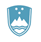 REPUBLIKA SLOVENIJAMINISTRSTVO ZA OBRAMBONAROČILNI LIST št.:                                                                     interno številčenje     leto                                  šifra organizacijske enoteNaročilni list se izdaja v skladu s pogodbo št.: ________________________________________________________________in s FEP-om št.: ______________________________________________.Sredstva za naročilo so zagotovljena na:                                                                                      Proračunska postavka                   KontoPREDMET NAROČILALokacija dostave blaga oz. izvedbe storitve: _____________________________________________________________Opombe: __________________________________________________________________________________________________________________________________________________________________________________________Račun morate poslati na naslov __________________________ K računu morate priložiti dokumente opredeljene v 4. členu pogodbe.Pripravil: _____________________Priloga k pogodbi: Obrazec ST 09.1ST 09.1Priloga k pogodbi: Obrazec ST 09.4ST 09.4MeriloMaksimalno število točkSkupna vrednost ponudbe za kalibracijo v EUR brez DDV80Cena delovne ure vzdrževanja v EUR brez DDV20SKUPAJ100Število točkMerilo0 – 80najnižja skupna vrednost ponudbe za kalibracijo v EUR brez DDVizmed vseh ponudnikov  x  80___________________________________________________________________________skupna vrednost ponudbe za kalibracijo v EUR brez DDV ocenjevanega ponudnikaŠtevilo točkMerilo0 – 20najnižja cena delovne ure vzdrževanja v EUR brez DDVizmed vseh ponudnikov  x  20___________________________________________________________________________cena delovne ure vzdrževanja v EUR brez DDV ocenjevanega ponudnikaPOPOLNI NAZIV PONUDNIKAMSP (MALO OZIROMA SREDNJE PODJETJE)Primerno označiti zaradi zahteve objave oddaje javnega naročila.DA / NEZAKONITI ZASTOPNIK PONUDNIKANASLOV PONUDNIKATELEFON PONUDNIKAELEKTRONSKI NASLOV PONUDNIKA (za prejemanje uradne pošte)MATIČNA ŠTEVILKAIDENTIFIKACIJSKA ŠTEVILKAIBAN PONUDNIKABIC BANKE PONUDNIKANAZIV BANKE NASLOV BANKEKONTAKTNA OSEBA PONUDNIKA – SKRBNIK POGODBEPOOBLAŠČENA OSEBA PONUDNIKA ZA SPREJEM ODLOČITVEV primeru, da se nahaja na drugem naslovu kot je naveden za ponudnika, obvezno dopisati celoten naslov.POOBLAŠČENA OSEBA ZA PODPIS POGODBE__________________________________________________Kraj in datumŽigPodpis zakonitega zastopnika ponudnikaOPIS STORITEVKOLIČINAOKVIRNA VREDNOST V EURServisiranje, redno in izredno vzdrževanje ter kalibracija mehanskih meril in merilne opremeGlede na posamezno naročiloSkupna okvirna vrednost naročila za 12-mesečno obdobje znaša 38.524,59 EUR brez DDV oziroma 47.000,00 EUR z DDVKRAJ IN PARITETA IZVAJANJA STORITEV:Prostori izvajalca oziroma glede na posamezno pogodbeno naročilo in dogovor z naročnikom. DDP (INCOTERMS 2020): prostori izvajalca / naročnika.ROK IZVEDBE:Sukcesivno v času veljavnosti pogodbe oziroma po konkretni ponudbi (se določi sproti za vsako posamezno pogodbeno naročilo).PLAČILO:Plačilni rok je trideseti (30.) dan. Rok plačila začne teči naslednji dan od uradnega prejema e-računa, ki je podlaga za izplačilo, na naslovu naročnika.VELJAVNOST PONUDBE:Veljavnost ponudbe za vsako posamezno naročilo mora biti definirana na vsakokratni ponudbi in ne sme biti krajša od trideset (30) dni.GARANCIJA:Za vsako opravljeno storitev izvajalec prizna garancijo ______ mesecev (zahtevana garancija je najmanj šest (6) mesecev), ki začne teči z dnem prevzema skladno s 14. členom osnutka pogodbe.__________________________________________________Kraj in datumŽigPodpis odgovorne osebeNaziv in sedež ponudnika, ki bo dejansko opravljal storitev:Sedež delavnice (če je ta enak sedežu ponudnika, vpišite »enak sedežu ponudnika«):Zap.št.Opis storitevSkupna vrednost ponudbe za kalibracijo v EUR brez DDVVrednost DDV (22%)v EURSkupna vrednost ponudbe za kalibracijo v EUR z DDV1234 = 3 x 22%5 = 3 + 41Kalibracija mehanskih meril in merilne opreme (za vse fizikalne veličine)Podatek za ocenjevanje1Kalibracija mehanskih meril in merilne opreme (za vse fizikalne veličine)Zap.št.Opis storitevSkupna vrednost za urov EUR brez DDVVrednost DDV (22%) za urov EURSkupna vrednost za urov EUR z DDV1234 = 3 x 22%5 = 3 + 41Cena delovne ure vzdrževanjaPodatek za ocenjevanje1Cena delovne ure vzdrževanja2Cena delovne ure na poti (največ 25% redne ure)__________________________________________________Kraj in datumŽigPodpis odgovorne osebe__________________________________________________Kraj in datumŽigPodpis odgovorne osebe__________________________________________________Kraj in datumŽigPodpis zakonitega zastopnika ponudnikaKraj in datum___________Ime in priimek zakonitega zastopnika_____________________________Podpis zakonitega zastopnika:______________________Žig podjetja oz. ponudnika__________________________________________________Kraj in datumŽigPodpis fizične oz. odgovorne osebeNAROČNIKIZVAJALECRepublika SlovenijaMinistrstvo za obramboPodpisani(a)Podpisani(a)Podpisani(a)Podpisani(a), rojen(a), rojen(a)Ime in priimekIme in priimekDan, mesec, letoDan, mesec, letov/na, s stalnim prebivališčem   , s stalnim prebivališčem   , s stalnim prebivališčem   Kraj Kraj Kraj Kraj Kraj, ulica, hišna številkaKraj, ulica, hišna številkaKraj, ulica, hišna številkaKraj, ulica, hišna številkaKraj, ulica, hišna številkaKraj, ulica, hišna številkaKraj, ulica, hišna številkaKraj, ulica, hišna številkaKraj, ulica, hišna številkaKraj, ulica, hišna številkadržavljandržavljanlastnoročni podpis** V/na, dneKraj Datum NAROČNIK:Republika SlovenijaMinistrstvo za obrambo TRR: 01100-6370191114Davčna številka: 47978457Matična številka: 5268923IZDAJATELJ NAROČILNEGA LISTAIme enote:  Ulica, poštna št. in kraj:  DOBAVITELJ/IZVAJALEC:Ime:                                                                                                      TRR:                        Kontaktna oseba:Tel.:                                                                                                      Davčna številka:      Fax.:                                                                                                     Matična številka:      Zap. št.Kataloška številkaPredmet naročilaKoličinaEMCena na EMVrednostEUR SKUPAJ Z DDV:(Obvezno vpisati skupno vrednost)      EUR SKUPAJ Z DDV:(Obvezno vpisati skupno vrednost)      EUR SKUPAJ Z DDV:(Obvezno vpisati skupno vrednost)      EUR SKUPAJ Z DDV:(Obvezno vpisati skupno vrednost)      EUR SKUPAJ Z DDV:(Obvezno vpisati skupno vrednost)       Datum: ______________________ŽigRepublika SlovenijaMinistrstvo za obrambo___________________________(podpis odredbodajalca oz.od njega pooblaščene osebe)REPUBLIKA SLOVENIJAMINISTRSTVO ZA OBRAMBO_______________________NaročnikZAHTEVEK ZA POPRAVILO MS PRI ZUNANJEM IZVAJALCUŠt. zahtevka:     __ __ __ __ / __ __ __ __Št. delovnega naloga:  __ __ __ __ / __ __ __ __ZAHTEVEK ZA POPRAVILO MS PRI ZUNANJEM IZVAJALCUŠt. zahtevka:     __ __ __ __ / __ __ __ __Št. delovnega naloga:  __ __ __ __ / __ __ __ __ZAHTEVEK ZA POPRAVILO MS PRI ZUNANJEM IZVAJALCUŠt. zahtevka:     __ __ __ __ / __ __ __ __Št. delovnega naloga:  __ __ __ __ / __ __ __ __ODOBRIL:______________________Ime in priimek odredbodajalca______________________Datum odobritveVRSTA NAROČILAVRSTA NAROČILAVRSTA NAROČILAVRSTA NAROČILAVRSTA NAROČILA1.1 Številka pogodbe1.1 Številka pogodbe1.2 številka naročilnice1.2 številka naročilnice1.2 številka naročilnicePODATKI O IZVAJALCUPODATKI O IZVAJALCUPODATKI O IZVAJALCUPODATKI O IZVAJALCUPODATKI O IZVAJALCU2.1 Naziv 2.2 Naslov2.2 Naslov2.3 Datum predaje MS2.3 Datum predaje MSMATIČNI PODATKI MSMATIČNI PODATKI MSMATIČNI PODATKI MSMATIČNI PODATKI MSMATIČNI PODATKI MS3.1 Naziv 3.2 Naslov3.2 Naslov3.3 Datum predaje MS3.3 Datum predaje MS3.4 Številka kompleta naprave 3.5 Serijska številka3.5 Serijska številka3.6 Opomba3.6 OpombaOPIS NAPAKEOPIS NAPAKEOPIS NAPAKEOPIS NAPAKEOPIS NAPAKEOPOMBE:Zunanji izvajalec lahko začne z delom na osnovi potrjenega predračuna za delo in material.Za dodatna dela, katera niso predvidena po predračunu mora zunanji izvajalec pridbiti soglasje, preden začne z delom.Morebitna dodatna dela ZI se potrjujejo v 4. polju s strani odgovarjajočega odredbodajalca s podpisom, datumom in žigom.OPOMBE:Zunanji izvajalec lahko začne z delom na osnovi potrjenega predračuna za delo in material.Za dodatna dela, katera niso predvidena po predračunu mora zunanji izvajalec pridbiti soglasje, preden začne z delom.Morebitna dodatna dela ZI se potrjujejo v 4. polju s strani odgovarjajočega odredbodajalca s podpisom, datumom in žigom.OPOMBE:Zunanji izvajalec lahko začne z delom na osnovi potrjenega predračuna za delo in material.Za dodatna dela, katera niso predvidena po predračunu mora zunanji izvajalec pridbiti soglasje, preden začne z delom.Morebitna dodatna dela ZI se potrjujejo v 4. polju s strani odgovarjajočega odredbodajalca s podpisom, datumom in žigom.OPOMBE:Zunanji izvajalec lahko začne z delom na osnovi potrjenega predračuna za delo in material.Za dodatna dela, katera niso predvidena po predračunu mora zunanji izvajalec pridbiti soglasje, preden začne z delom.Morebitna dodatna dela ZI se potrjujejo v 4. polju s strani odgovarjajočega odredbodajalca s podpisom, datumom in žigom.OPOMBE:Zunanji izvajalec lahko začne z delom na osnovi potrjenega predračuna za delo in material.Za dodatna dela, katera niso predvidena po predračunu mora zunanji izvajalec pridbiti soglasje, preden začne z delom.Morebitna dodatna dela ZI se potrjujejo v 4. polju s strani odgovarjajočega odredbodajalca s podpisom, datumom in žigom.MS PREDAL:                                                                                         MS PREVZEL:_________________________                                                                    __________________________Ime in priimek                                                                                             Ime in priimek_________________________                                                                    __________________________Podpis                                                                                                            PodpisTel:   _________________________                                                         Tel: __________________________Fax:   _________________________                                                         Fax: __________________________MS PREDAL:                                                                                         MS PREVZEL:_________________________                                                                    __________________________Ime in priimek                                                                                             Ime in priimek_________________________                                                                    __________________________Podpis                                                                                                            PodpisTel:   _________________________                                                         Tel: __________________________Fax:   _________________________                                                         Fax: __________________________MS PREDAL:                                                                                         MS PREVZEL:_________________________                                                                    __________________________Ime in priimek                                                                                             Ime in priimek_________________________                                                                    __________________________Podpis                                                                                                            PodpisTel:   _________________________                                                         Tel: __________________________Fax:   _________________________                                                         Fax: __________________________MS PREDAL:                                                                                         MS PREVZEL:_________________________                                                                    __________________________Ime in priimek                                                                                             Ime in priimek_________________________                                                                    __________________________Podpis                                                                                                            PodpisTel:   _________________________                                                         Tel: __________________________Fax:   _________________________                                                         Fax: __________________________MS PREDAL:                                                                                         MS PREVZEL:_________________________                                                                    __________________________Ime in priimek                                                                                             Ime in priimek_________________________                                                                    __________________________Podpis                                                                                                            PodpisTel:   _________________________                                                         Tel: __________________________Fax:   _________________________                                                         Fax: __________________________REPUBLIKA SLOVENIJAMINISTRSTVO ZA OBRAMBO_________________________NaročnikZAPISNIK PREGLEDA MS PO IZVRŠENEM POPRAVILU PRI ZUNANJEM IZVAJALCUVezan na zahtevek ST 09.1 številka:     __ __ __ __ / __ __ __ __ZAPISNIK PREGLEDA MS PO IZVRŠENEM POPRAVILU PRI ZUNANJEM IZVAJALCUVezan na zahtevek ST 09.1 številka:     __ __ __ __ / __ __ __ __ZAPISNIK PREGLEDA MS PO IZVRŠENEM POPRAVILU PRI ZUNANJEM IZVAJALCUVezan na zahtevek ST 09.1 številka:     __ __ __ __ / __ __ __ __PODATKI O IZVAJALCUPODATKI O IZVAJALCUPODATKI O IZVAJALCUPODATKI O IZVAJALCU1.1 Naziv1.2 Naslov1.2 Naslov1.3 Datum predaje MSMATIČNI PODATKI MSMATIČNI PODATKI MSMATIČNI PODATKI MSMATIČNI PODATKI MSNaziv in tip MS2.2 Številka šasije2.2 Številka šasije2.3 Številka motorja2.4 Številka kompleta napraveSerijska številkaSerijska številka2.6 OpombaOPIS OPRAVLJENEGA DELA NA MSOPIS OPRAVLJENEGA DELA NA MSOPIS OPRAVLJENEGA DELA NA MSOPIS OPRAVLJENEGA DELA NA MSKAKOVOSTNI PREVZEM                                                                               Kontrolor naročnikaPopravilo je v celoti izvršeno:   DA    NE                                                   _______________________Preizkus tehničnih lastnosti je ustrezen:   DA      NE                                           Ime in priimek                          ŽigGarancija za vgrajeni material: _________ mesecev                                   _________________        _________________Garancija na izvršeno delo: __________ mesecev                                                 Podpis                                  DatumKAKOVOSTNI PREVZEM                                                                               Kontrolor naročnikaPopravilo je v celoti izvršeno:   DA    NE                                                   _______________________Preizkus tehničnih lastnosti je ustrezen:   DA      NE                                           Ime in priimek                          ŽigGarancija za vgrajeni material: _________ mesecev                                   _________________        _________________Garancija na izvršeno delo: __________ mesecev                                                 Podpis                                  DatumKAKOVOSTNI PREVZEM                                                                               Kontrolor naročnikaPopravilo je v celoti izvršeno:   DA    NE                                                   _______________________Preizkus tehničnih lastnosti je ustrezen:   DA      NE                                           Ime in priimek                          ŽigGarancija za vgrajeni material: _________ mesecev                                   _________________        _________________Garancija na izvršeno delo: __________ mesecev                                                 Podpis                                  DatumKAKOVOSTNI PREVZEM                                                                               Kontrolor naročnikaPopravilo je v celoti izvršeno:   DA    NE                                                   _______________________Preizkus tehničnih lastnosti je ustrezen:   DA      NE                                           Ime in priimek                          ŽigGarancija za vgrajeni material: _________ mesecev                                   _________________        _________________Garancija na izvršeno delo: __________ mesecev                                                 Podpis                                  DatumMS PREDAL (izvajalec):MS PREDAL (izvajalec):MS PREVZEL (naročnik):MS PREVZEL (naročnik):Ime in priimek: _____________________Ime in priimek: _____________________Ime in priimek: _____________________Ime in priimek: _____________________Podpis: _____________________                     ŽigPodpis: _____________________                     ŽigPodpis: _____________________                     ŽigPodpis: _____________________                     ŽigDatum: _____________________Datum: _____________________Datum: _____________________Datum: _____________________